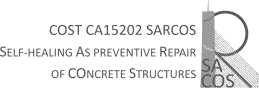 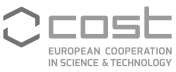 3rd SARCOS TRAINING SCHOOL“Advanced solutions for the external repair of concrete”Thessaloniki (Greece) 20th -22nd January, 2020APPLICATION FORMAPPLICANT DETAILSFIRST NAME:SURNAME:E-MAIL: CITY: COUNTRY:DATE OF BIRTH (DD/MM/YYYY): GENDER (M/F): STUDENT OR ESR (PhD + 8 years) (Y/N): INSTITUTION DETAILSNAME OF INSTITUTION & GROUP OF RESEARCH / COMPANY:CITY: COUNTRY: Date and signature: 